BBV SteuerberatungMandanteninformation Herbst 2018
Die Stoffstrombilanz – Herausforderung und praktische UmsetzungWelche Betriebe müssen eine Stoffstrombilanz erstellen?Ab wann ist eine Stoffstrombilanz zu erstellen?Was ist eine Stoffstrombilanz?Wie erfolgt die praktische Umsetzung der Stoffstrombilanzverordnung?Welche Konsequenzen drohen bei Verstößen gegen die Stoffstrombilanzverordnung?Referent: Dr. Sebastian Auburger, Zentrale MünchenDatum: Dienstag 11. Dezember 2018Beginn: 19:00 Uhr		Ort: Frankenfarm/Himmelkron an der A9Um Anmeldung wird gebeten. Anmeldung bei Ihrem zuständigen Betreuer/Ansprechpartner bei der BBV Steuerberatung.Fax: 0951/96517-229E-Mail: bamberg@bubbv.deDie Veranstaltung ist für unsere Mandanten kostenfrei.(vgl. auch Rückseite!)Welche Betriebe müssen eine Stoffstrombilanz erstellen?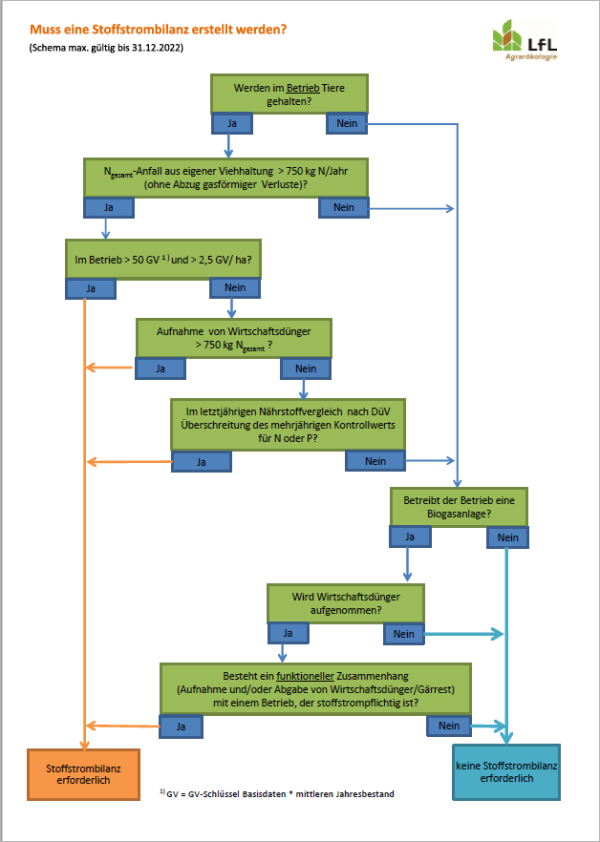 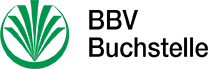 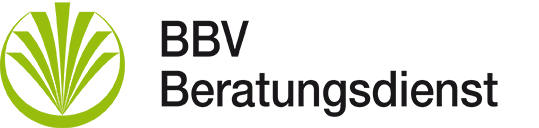 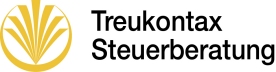 